Garlic and Mushroom Pork Chops in Creamy White Wine Sauce½ tsp. paprika1 tsp. garlic powder1 tsp. Kosher salt¾ tsp. freshly ground black pepper4 boneless pork chops, trimmed of fat4 tbs. unsalted butter, divided (2 tbs. + 2 tbs.)2 tbs. extra-virgin olive oil 16 oz. baby bella mushrooms, sliced3 garlic cloves, minced or pressed½ tsp. Italian seasoning ½ cup dry white wine (like Chardonnay)1 cup heavy cream1 cup chicken stock1 heaping tbs. cornstarchFlat-leaf parsley, chopped, for garnishCombine paprika, garlic powder, salt, and pepper. Sprinkle evenly over one side of the pork chops. In a large Dutch oven or skillet, heat 2 tbs. butter and olive oil over medium-high heat until the butter melts. Place the seasoned side of the pork chops down into the skillet. Season other side of pork chops with remaining rub. Brown the pork chops on both sides (about 5 minutes per side). Remove pork chops to a plate. In the same Dutch oven or skillet, melt the remaining 2 tbs. butter. Add in the mushrooms and cook until softened (about 5 minutes). Add in the garlic, cook until fragrant (about 1 minute). Sprinkle the Italian seasoning over top, stir to combine, then add in the wine. Allow to simmer and reduce for about 3 minutes, stirring occasionally to scrape up the browned bits from the bottom of the skillet. Lower the heat to medium-low and add in the cream. Stir to combine and cook an additional 3 minutes. In a small bowl, whisk together the chicken stock and cornstarch to make a slurry. Add to the mushroom sauce, stirring to combine. Cook an additional 5 minutes until thickened. Add in the pork chops plus the juices from the plate, cover, and simmer until pork chops are cooked through (about 5-10 minutes). Garnish with chopped parsley. 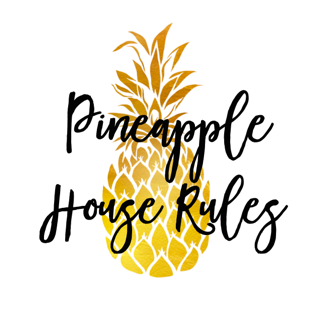 https://pineapplehouserules.com 